Projekt„Vybudování cyklostezky Leština – Zábřeh, část Leština“byl podpořen z prostředků Olomouckého kraje,dotačního programu „Podpora výstavby a oprav cyklostezek 2019“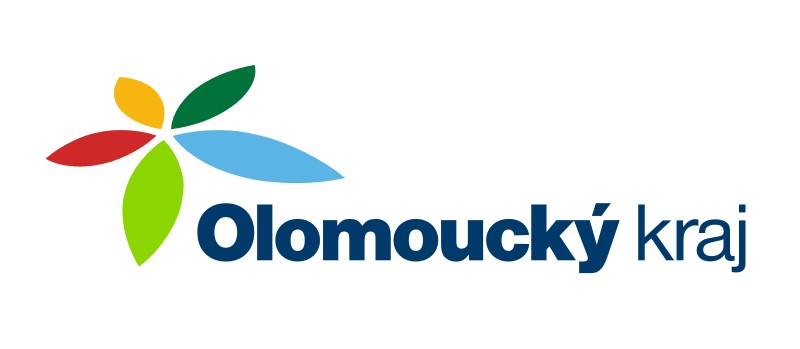 